Environmental Innovation Practicum Course Syllabus – August 31, 2016Course description: This Practicum’s goal is to help students discover how cleantech solutions can and are beginning to address our most pressing environmental issues, and learn how they can be part of those solutions. The Environmental Innovation Practicum is part speaker series, part business concept creation. Students will complete required weekly readings and attend a series of talks given by a wide array of cleantech industry experts. Leveraging the class’s cross listing between the Foster School of Business, The College of the Environment and The College of Engineering, students will form cross-discipline teams, identify an environmental problem for which they want to find/develop a solution and, at the end of the quarter as their final project, create videos to present their solution concepts to the class and a panel of expert judges. Student teams interested in developing their concept to compete in the 2016 Alaska Airlines UW Environmental Innovation Challenge will get frequent updates through class announcements on sessions tied to the Challenge. More information on the Challenge is available at: http://www.foster.washington.edu/centers/entrepreneurship/eic/Pages/eic.aspx.Learning objectives:Gain awareness of our most pressing environmental challenges and how businesses large and small are beginning to tackle them.Learn from subject matter experts about solutions emerging in various industries.Evaluate business opportunities in cleantech as outlined by guest speakers, required readings and world newsGain hands-in experience in developing business solution concepts addressing environmental challenges.CLASS PLANThe following class plan is a work in progress with only confirmed speakers noted. Speakers, topics and associated required readings/viewings are subject to change. A final class syllabus will be available the week before the start of Fall Quarter.We have but 10 brief class periods together and a lot of ground to cover. We also are privileged to have an impressive collection of guest speakers generously giving of their time to join us. Therefore, I expect all students to show upmost courtesy to our guest speakers by:Doing your very best to be on time for class,Slipping -- as inconspicuously as possible -- in or out of class when you have no choice but to be late or leave early, andMinimizing coming in and out of the classroom during speaker sessions barring extremely urgent necessity.Thank you. Many -- but not all -- classes will include time for structured team work, often with the possibility of consulting with our guest speakers.Class #1 Tues., Oct. 4: Doing Vs. Talking. Why Are You Here?Readings assigned: None, although to get your creative juices flowing, you could read Myths and Realities of Clean Technologies, Planet Expert's The 10 Best Environmental Innovations of 2015! (Links to an external site.) or maybe Environmental Innovation: Nice or Necessity? (Links to an external site.), a Huffington Post piece written by Terapak CEO Brian Kennell, to jumpstart your thinking for your first assignment due next Tues.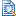 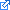 Class Period Schedule:Subject Introduction: How To Go About Changing The WorldCourse Introduction and OverviewStudent introductions -- Yep! Everybody speaksClass #2 Tues., Oct. 11: Rip Roaring and Ready To Go: Ideas Waiting For Commercialization**Area of initial interest paper due at class time on Canvas**Readings assigned: None.Class Period Schedule:Panel discussion with:Sara Hunt, Commercialization Manager, Pacific Northwest National LabsForest Bohrer, Ph.D., Manager – Innovation Development, CoMotion at University of WashingtonSanjay Kumar, investor, farmer, thinker, Cascadia Cleantech, Equs Farms, Imagine H2ONote: The Buerk Center for Entrepreneurship will be hosting an informal reception with our panelists following class, expanding your Q&A access to our guests  Class #3 Tues., Oct. 18: Team Formation Around Innovation ConceptsReadings assigned: Ten Tips for Successful Innovation TeamsClass Period Schedule: Project Concept Idea PitchingNetworking for team formationCollaborative Problem Solving session with Rocky Mountain Institute’s Martha CampbellClass #4 Tues., Oct. 25: The Circular EconomyReading assigned: Remaking the industrial economy, McKinsey QuarterlyRecommended viewing: Life Cycle Thinking TEDTalkClass Period Schedule: Panel Discussion with:James Connelly, Director, Living Product ChallengeStacy Fynn, CEO and Co-founder of EvrnuJoshua Gary - Vice President, Operations, Vartega Carbon Fiber RecyclingClass #5 Tues., Nov. 1: Product Design and the Theory of ChangeReadings assigned: TBD https://www.wickedproblems.com/5_theory_of_change.php ?Class Period Schedule: Guest lecturer: Julian Marshall, UW Professor of Environmental and Civil EngineeringTeam time Class #6 Tues., Nov. 8: Water InnovationReading assigned: Charting Our Water Future, Executive SummaryClass Period Schedule: Guest lecturer: William Wescott, PhD, Founder, Brain Oxygen Class #7 Tues., Nov. 15: Energy, Fuel and How We Use ItReading assigned: A Farewell to Fossil Fuels: Answering the Energy ChallengeClass Period Schedule: Panel Discussion With:Jared Silvia, PhD, Product Manager, Doosan GridTech, automatic management and optimization of distributed energy resourcesSephir Hamilton, Interim Officer, Engineering & Technology Innovation, Seattle City LightsRich Feldman, New Business Development Manager, Proterra, makers of zero-emission, battery-electric buses Class #8 Tues., Nov. 22: Greening the Built EnvironmentViewing assigned: The Tradeoffs of Building Green, TEDTalkClass Period Schedule: Guest lecturer: Dr. Rob Peña, University of Washington Department of ArchitectureTeam time Class #9 Tues., Nov. 29: Land Use: Forests, Food & ... Fishes?Readings assigned: TBDClass Period Schedule: Guest lecturer: Dr. Sally Brown, Research Assoc. Professor, University of Washington School of Environmental and Forest SciencesTeam time ***TEAM VIDEO FILES DUE ON CANVAS BY MIDNIGHT, WED., NOV. 30TH***Class #10 Tues., Dec. 6: Final Presentations with Judging PanelReadings assigned: NoneClass Period Schedule: "Movie" of all team presentation videosComments and Counsel from a Panel of JudgesNote: The Buerk Center for Entrepreneurship will be hosting an information reception with our panelists following class, expanding your Q&A access to our guests  REMAINING ASSIGNMENTS DUE ON FRI., DEC. 9TH:Confidential Peer EvaluationsIndividual Reflection PapersANOTHER DATE TO REMEMBER: Dec. 17th is the deadline for applying for prototype funding for teams wishing to continue to the Environmental Innovation Challenge. Go for it!